Приложение№ _2_______________к решению Думы Большереченскогомуниципального образованияот 20.12.2021 № 103-1/дгп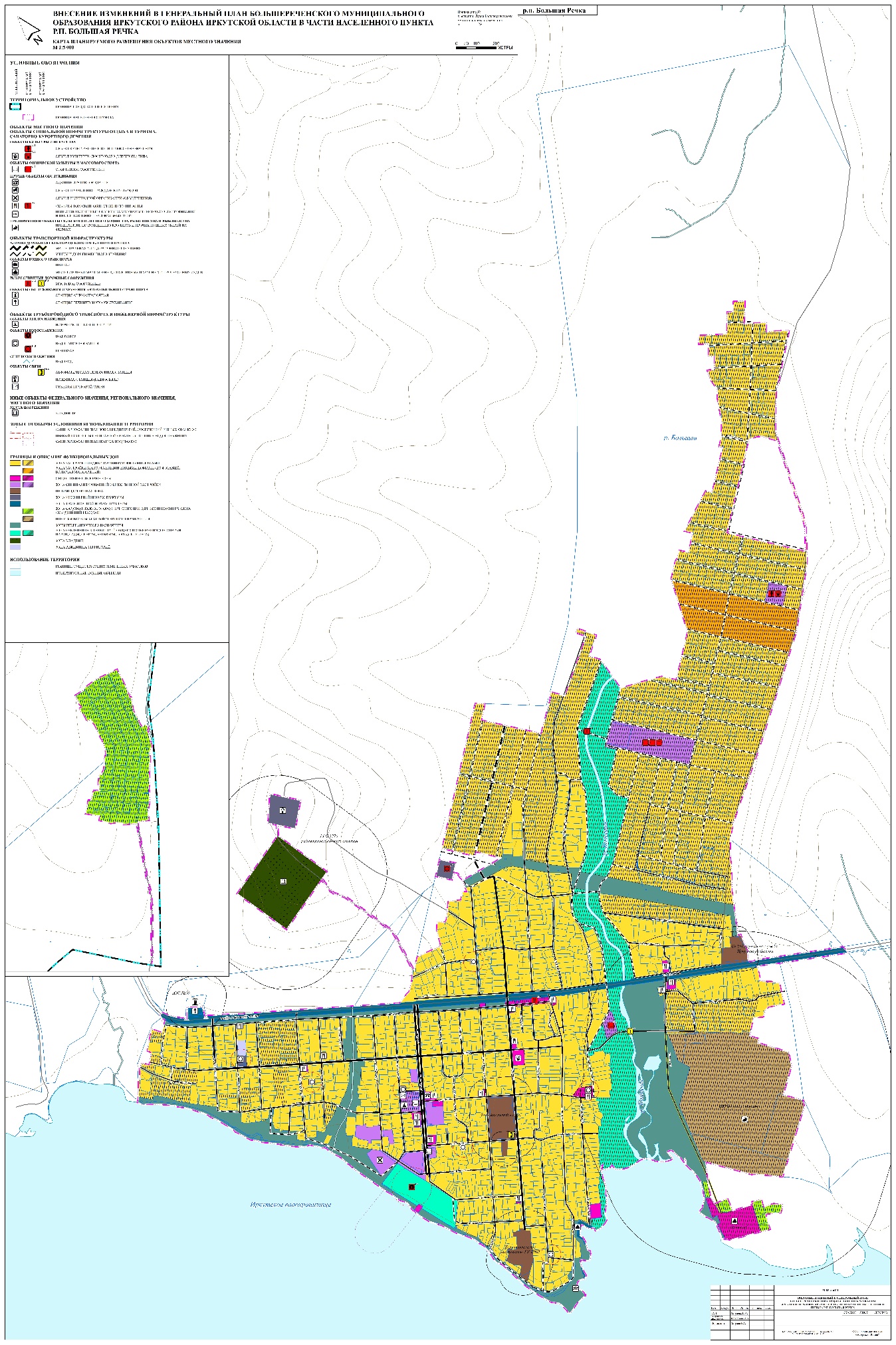 Приложение№ ___3_____________к решению Думы Большереченскогомуниципального образованияот 20.12.2021 №103-1/дгп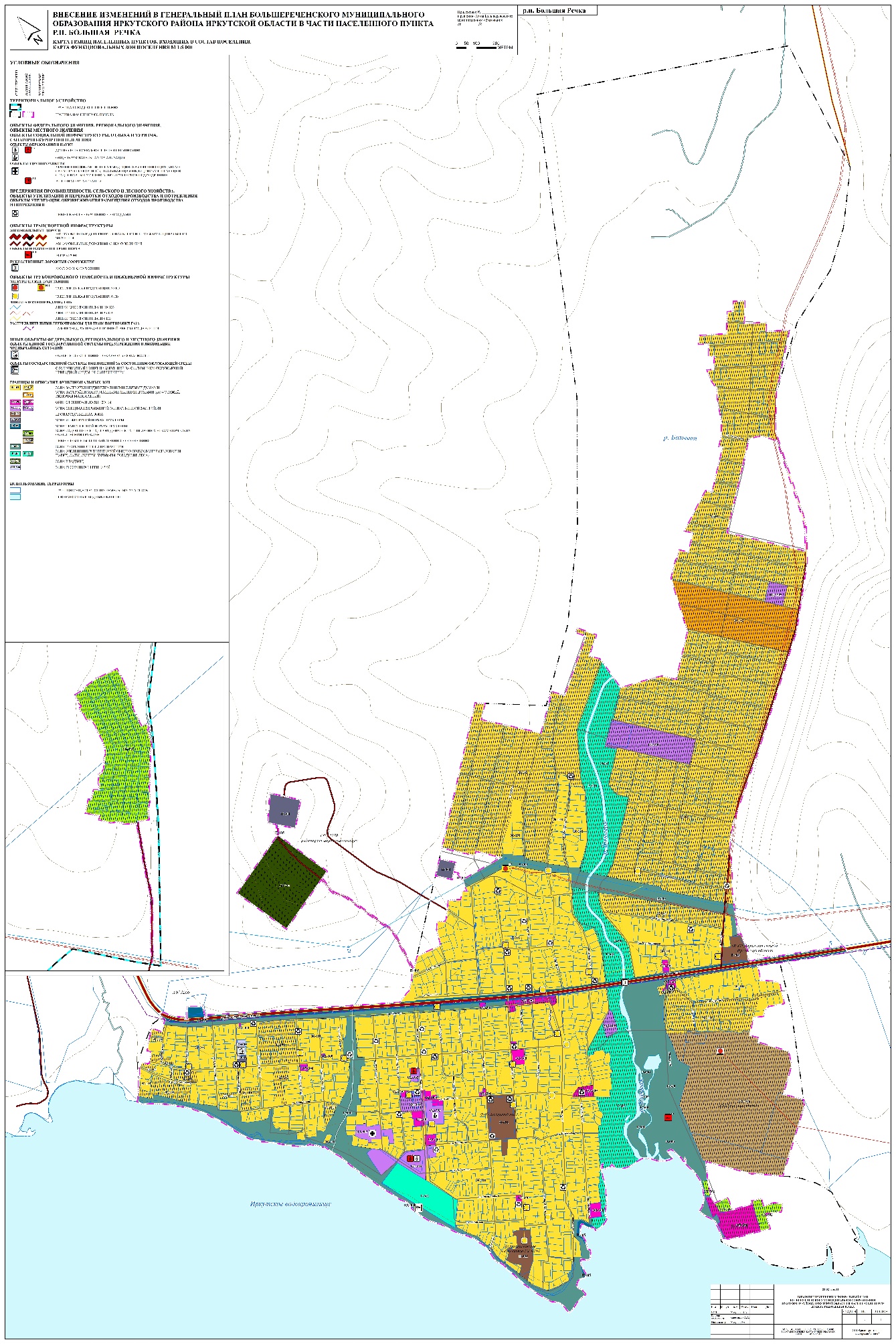 